Занятие 23.03.2020  в  ДО «Природа и художник» Тема : Украшения человека. Брошь-скарабей.МОУ ДО ЯрЮЦ « Радуга» г. ЯрославльПДО Стрганова Ж.Е.Цель:1.Познакомить  обучающихся с украшениями человека выполненных на основе насекомого. Задача:1. Познакомить обучающихся с понятием ювелирное искусство2. Нарисовать насекомое  для создания украшения на примере искусства Древнего Египта - брошь.3.Подобрать цветовую гамму4.Выполнить работу  в  смешанной технике  (карандаш, акварель, фломастеры, ручки цветные и другие материалы).Теоретическая часть к блоку  украшения человекаЮвели́рное изде́лие — изделие из драгоценных металлов и камней (кольцо, серьги, браслет, колье, брошь, настольные украшения и пр.). Основной характеристикой ювелирных изделий является наличие работы мастера (ювелира), который создаёт изделия. В соответствии с действующим законодательством России[1] к ювелирным изделиям относятся изделия, изготовленные из драгоценных металлов и их сплавов, с использованием различных видов художественной обработки, со вставками из драгоценных, полудрагоценных, поделочных, цветных камней и других материалов природного или искусственного происхождения или без них, применяемые в качестве различных украшений, предметов быта, предметов культа и/или для декоративных целей, выполнения различных ритуалов и обрядов, а также памятные, юбилейные и другие знаки и медали, кроме наград, статус которых определен в соответствии с законами Российской Федерации и указами Президента Российской Федерации, и памятных монет, прошедших эмиссию. Содержание1 Исторические сведения 1.1 Древний Восток1.2 Античность1.3 Средние века1.4 Россия1.5 Эпоха Возрождения1.6 Новое время 1.6.1 Актуальное искусство2 Современность3 Оценка ювелирных изделий4 Виды украшений 4.1 А4.2 Б4.3 В4.4 Г4.5 Д4.6 Е4.7 Ж4.8 З4.9 И4.10 К4.11 Л4.12 М4.13 Н4.14 О4.15 П4.16 Р4.17 С4.18 Т4.19 У4.20 Ф4.21 Х4.22 Ц4.23 Ч4.24 Ш4.25 Щ4.26 Э4.27 Ю4.28 Я4.29 Аксессуары 4.29.1 Текстиль5 См. также6 Примечания7 ЛитератураювеДревние ювелирные изделия имели совсем не ту ценность, которую имеют сегодня для нас. Люди верили, что драгоценности несут определённый магический смысл, что они каким-то образом защищают нас от злых чар, от огорчений и даже от физических нападений. Частично эта традиция сохранилась и по сей день. В Древнем Египте основным материалом для изготовления ювелирных украшений было золото. Древнеегипетские ювелиры применяли различные техники его обработки, умели также с помощью различных добавок изменять его цвет — от белого до зелёного и розового. Золотые браслеты, кулоны, ожерелья, серьги, диадемы, кольца, различные украшения на голову, нагрудные украшения и ожерелья-ошейники — всё это изготовляли в Древнем Египте, на земле фараонов. В украшениях ценили не только сам металл, но и красивую цветовую гамму, причём предпочтение отдавалось ярким, насыщенным цветам. Их отделывали вставками из цветного стекла (так называемой пасты) и поделочных камней, таких, как сердолик, малахит, лазурит и др. А вот тех камней, которые мы сейчас считаем драгоценными — алмазов, рубинов, сапфиров — египтяне не знали. Ювелирное искусство тесно связано с орнаментом, поэтому для дальнейшей работы нам важно остановится в общих чертах на композиции орнаментов.По способу размещения элементов в композиции они делятся на: 1. ЛУЧЕВОЙ рисунок – детали располагаются по направлению к центру или от него. Его мы будем использовать в нашей работе.2. концентрический – элементы расположены по кругу или спирали;3. линейный – составляющие изображения образуют прямые линии.Характер составляющих узор деталей может быть следующим:геометрический – образован простейшими художественными элементами, например, точками, линиями, волнами, кругами, квадратами, зигзагами, спиралями;растительный, где составляющие рисунка – это растения или их части;анималистический – основными элементами в этом случае являются животные, насекомые, птицы.  Как в нашем случае.Давайте посмотрим как выглядит жук-скарабей в жизни и чем он занимается.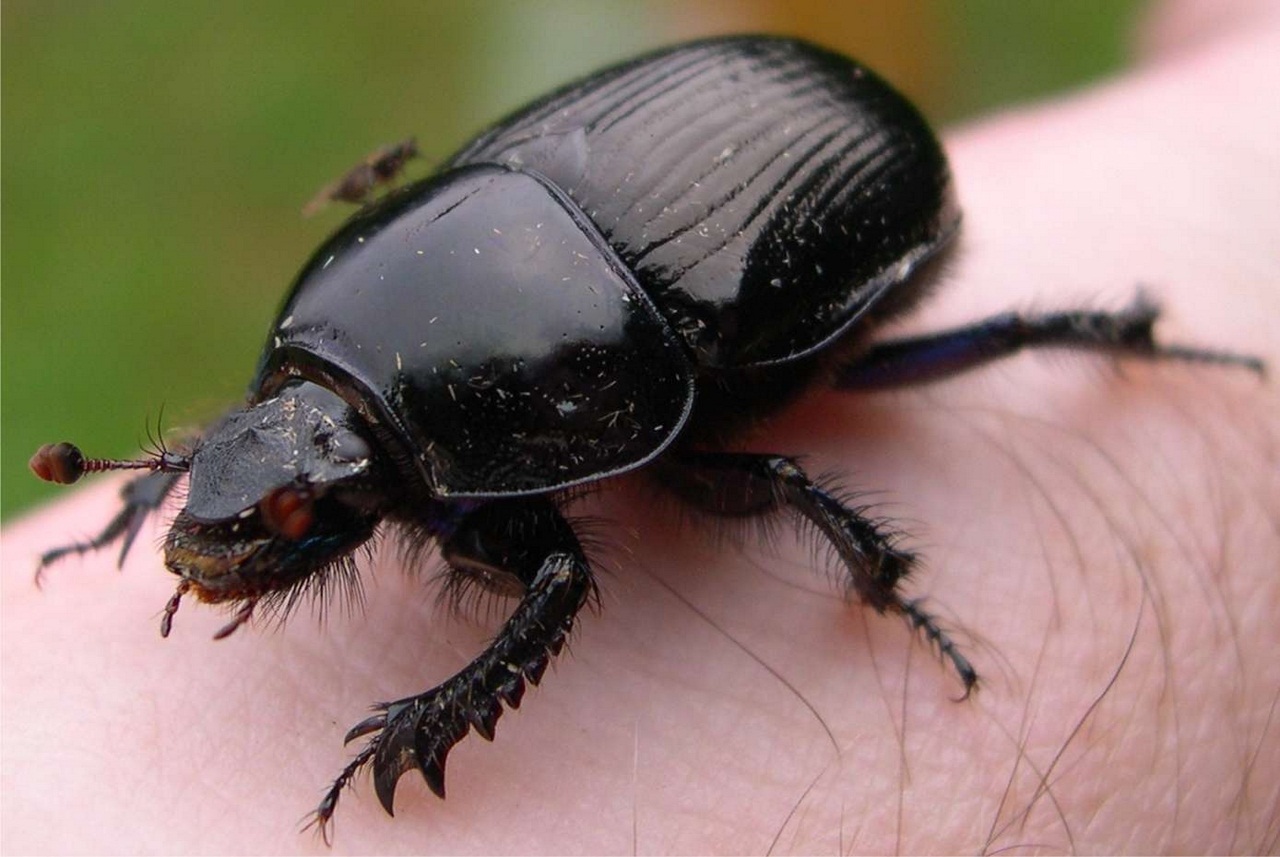 Фото жук скарабейЖук скарабей – это один из самых почитаемых символов . Считалось, что этот маленький жук повторяет путь Солнца. В Египетской мифологии скарабей почитался, как священное насекомое богов Солнца и считался символом созидательной силы , возрождения в загробной жизни.По сути, жук скарабей – это один из видов знакомого всем нам навозного жука.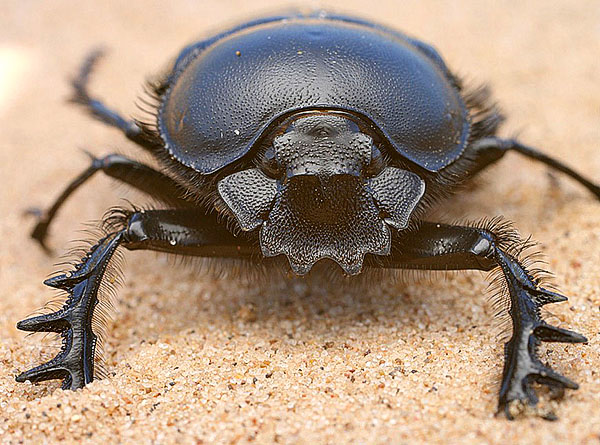 Жук скарабей фото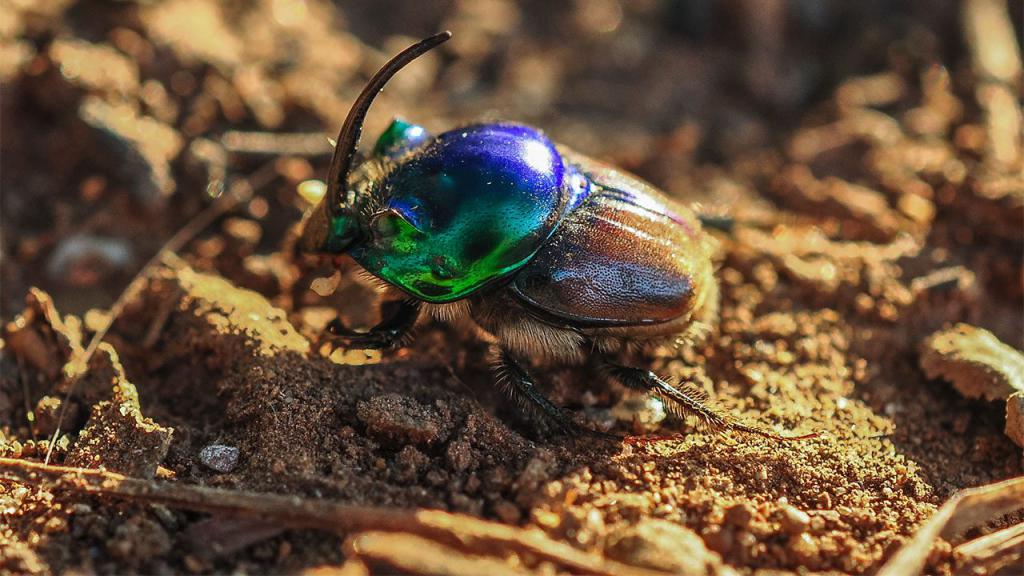 Жук скарабей фотожук скарабей рисунок современного художника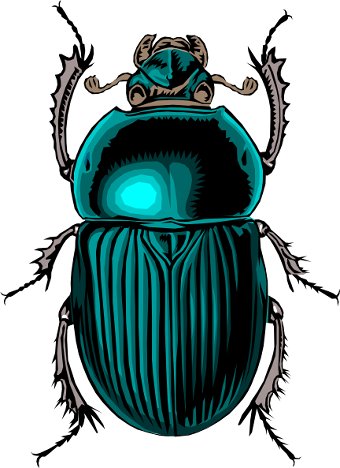 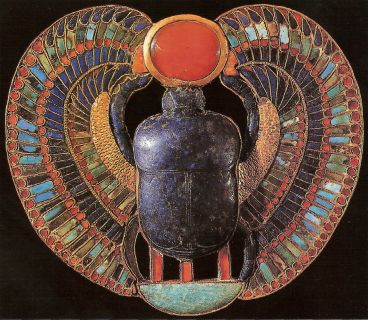 Крылатый скарабей с солнечным диском из гробницы Тутанхамона. Каир, Египетский музейДальше давайте обратимся к презентации , чтобы нарисовать нашу работу.На этом занятии мы познакомились с украшениями человека выполненными на основе насекомого, узнали что такое ювелирное искусство, узнали кто такой  жук-скарабей, нарисовали насекомое  для создания украшения на примере искусства Древнего Египта – брошь, подобрали цветовую гамму, выполнили работу  в  смешанной технике . Используемые источникиhttp://wikiredia.ru/wiki/https://yandex.by/collections/card/5bc57eb07afd6600af1172fd/https://www.cubum.ru/egipetskiy-ornament-opisanie-i-osobennosti/https://tfmarket.ru/vkusnye-recepty/zhuk-skarabei-svyashchennyi-talisman-svyashchennyi-skarabei-chto-takoe-svyashchennyi.htmlhttp://istorya.ru/articles/scarabey.php1.Лист берем горизонтально,  легко проводим  ось симметрии
2.В центре листа рисуем трапецию
3.Диагональными линиями намечаем крылья
4.Полукруг в верхней части  голова
5.Рожки и глазки на голове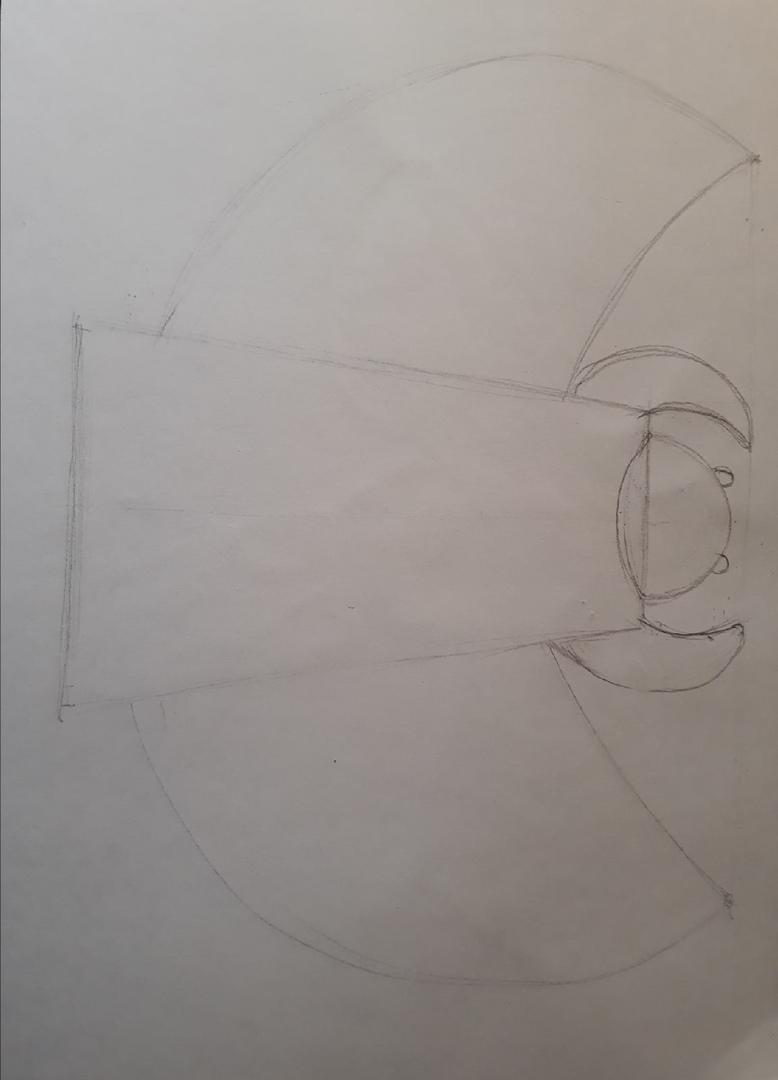 6.Намечаем точки на крылышках в которые будут сходиться линии с помощью которых мы нарисуем узор на них
7.В верхней части на тельце жучка  рисуем сердечко
8.Намечаем вертикальные полоски на тельце жучка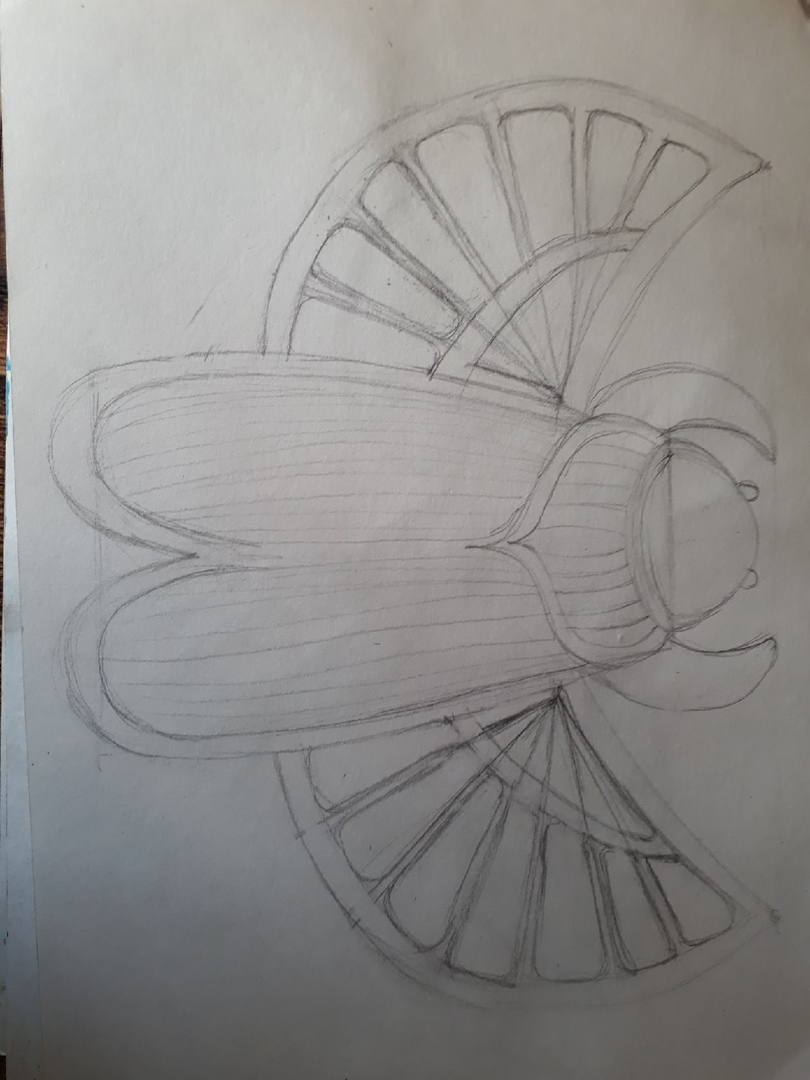 9.Намечаем точки на крылышках в которые будут сходиться линии с помощью которых мы нарисуем узор на них
10.В верхней части на тельце жучка  рисуем сердечко
11.Намечаем вертикальные полоски на тельце жучка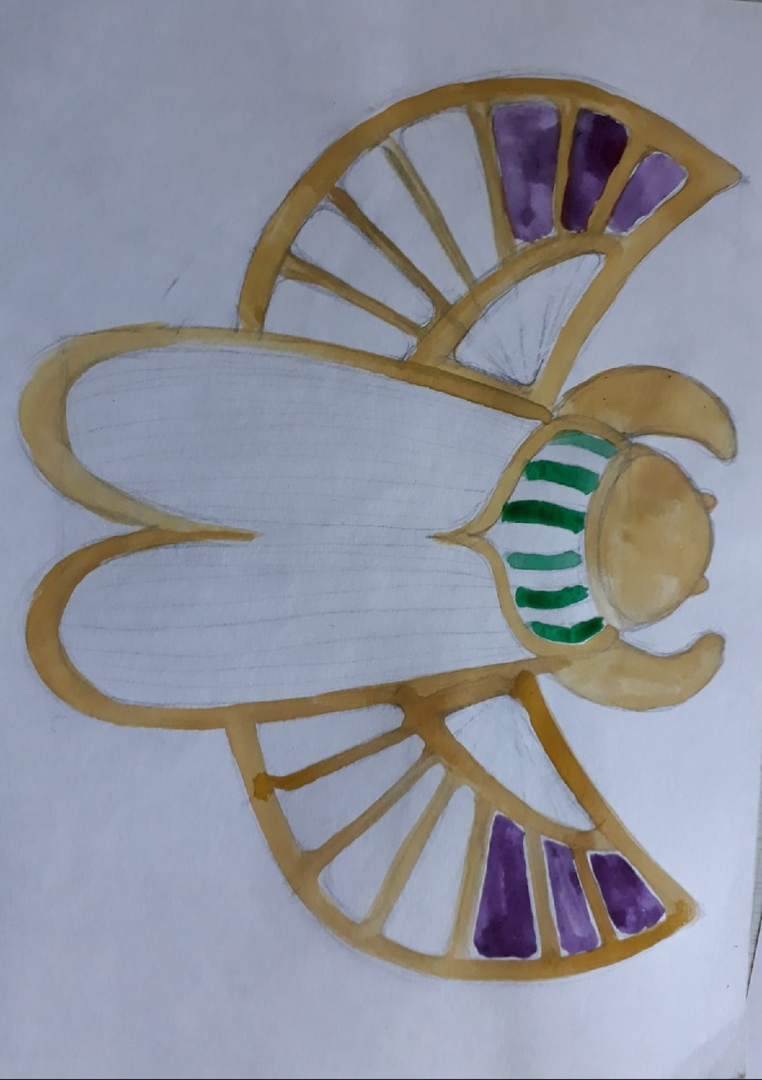 12.Используем розовый, зелёный, фиолетовый, синий, красный цвет для крыльев и тела жука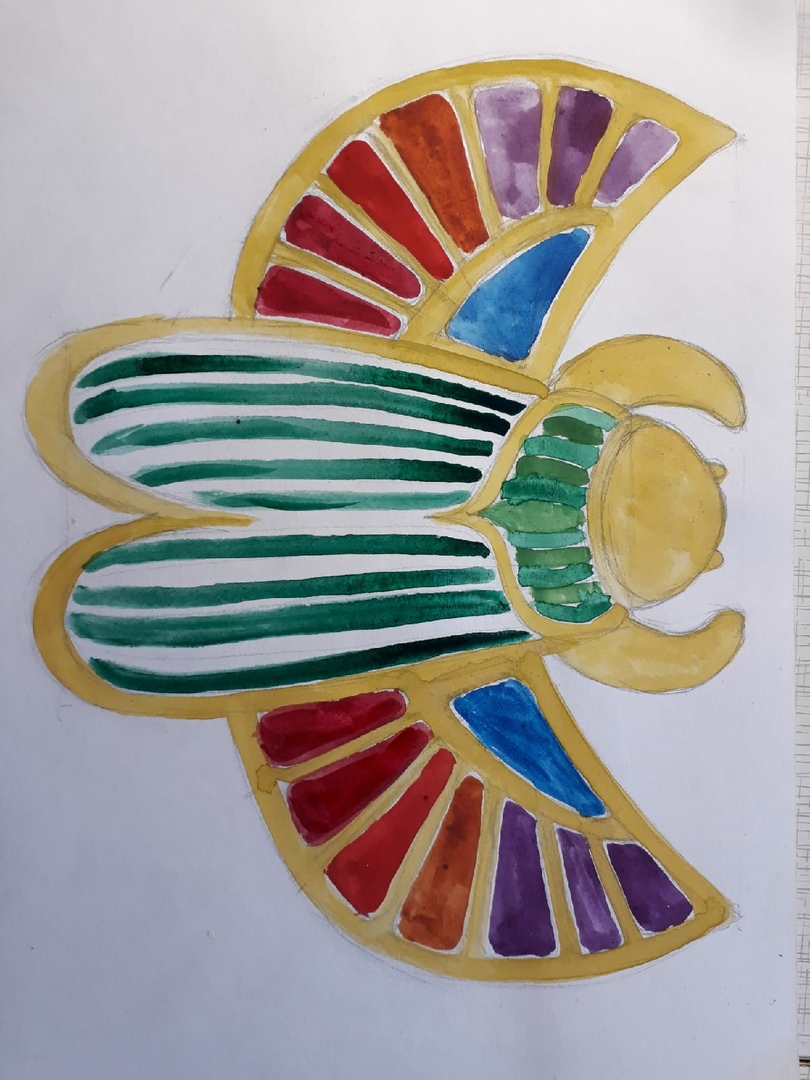 